Внеклассное  мероприятие  «Поговорим о самом главном…»Целевая аудитория воспитательного мероприятия     4 класс (10-11 лет)Роль и место воспитательного мероприятия в системе работы классного руководителя: выбор мотивировался в укреплении дружбы классного коллектива и хороших взаимоотношений между обучающимися.Педагогические технологии, методы и приемы: Педагогические технологии: проблемный диалог, ИКТ-технологии, здоровье сберегающие и игровые технологии, личностно-ориентированная, технология сотрудничества.Методы: беседа, рассказ, дискуссия, игра, практическая деятельность.Приемы: эмоциональная разминка-приветствие, анализ поведения (Игра «Пересядь к другу»), анализ проблемных ситуаций, рисование («Ладошка»), составление синквейна «Дружба», конструирование «Солнца Дружбы», отгадывание ребусов, рефлексия.Направление воспитательной деятельности: духовное и нравственное направление.Цель мероприятия: формирование у детей духовных и нравственные ценностей личности-  доброту, сочувствие, милосердие, взаимопонимание.Задачи:Расширить знания детей о взаимоотношениях людей, о дружбе, о правилах дружбы, научить находить в людях и самом себе (качества) то, что заставляет людей быть друзьями.Способствовать развитию познавательных универсальных учебных действий (УУД) через умение анализировать, сравнивать, делать выводы, обобщать; регулятивных УУД через умение работать с дидактическим материалом; коммуникативных УУД через умение выражать свои мысли устно в соответствии с нормами языка, работать в группе.Воспитывать чувство ответственности за свои мысли и поступки перед товарищами, стремление быть настоящим и верным другом, уважительное отношение к окружающим людям (личностные УУД).Планируемые результаты:Познавательные универсальные учебные действия (УУД):-ориентироваться в своей системе знаний: самостоятельно предполагать, какая информация нужна для решения учебной задачи в один шаг, делать выводы на основе обобщения умозаключений.Коммуникативные:- оформлять свои мысли в устной и письменной речи (выражение решения учебной задачи в общепринятых формах) с учётом своих учебных речевых ситуаций;высказывать свою точку зрения и пытаться её обосновать, приводя аргументы;слушать других, пытаться принимать другую точку зрения, быть готовым изменить свою точку зрения.Регулятивные:-самостоятельно формулировать цели занятия после предварительного обсуждения совместно с классом, совместно с учителем обнаруживать и формулировать учебную проблему;составлять план решения отдельной учебной задачи, работая по плану, сверять свои действия с целью и при необходимости исправлять ошибки с помощью класса.Личностные:придерживаться этических норм общения и сотрудничества при совместной работе;делать выбор, как себя вести, в созданных совместно с педагогом на уроке ситуациях общения и сотрудничества, опираясь на общие для всех простые правила поведения.Ресурсы: Экранно-звуковые: презентация; аудиозапись «Дружба крепкая ...».Раздаточный дидактический материал: листочки для кластера «Дружба», ладошки для «Солнца Дружбы» листочки для записи отрицательных качеств; Технические средства: ноутбук и проектор.Организация пространства: работа фронтальная, индивидуальная работа.Аннотация: Занятие способствует воспитанию толерантного отношения воспитанников друг к другу и формированию умения жить в мире с другими людьми, формированию нравственных качеств: умения дружить, ценить дружбуХод занятия1.Организационный момент. Эмоциональный настрой.- Здравствуйте, ребята. Я рада вновь видеть ваши лица, ваши глаза. И думаю, наше занятие принесет нам всем радость общения друг с другом. Посмотрите друг на друга, улыбнитесь.-Ребята, в начале нашего занятия я хочу вас попросить пересесть к тому, с кем хотите. (дети пересаживаются).2.Актуализация вопроса, рассматриваемого на занятии-Ну, вот, если все готовы, мы начнем наше занятие.-Ниткита, ты пересел к Диме. Почему? (Потому что он мой друг.)-Ксения, а ты почему села за одну парту с Соней? (Она мой товарищ.)-Вы все пересели к тому, с кем вам интересно общаться, дружить, вместе что-то делать. А кто из вас догадается, о чем мы сегодня будем с вами говорить? (о товарищах, о друзьях, о дружбе…)3. Организация взаимодействия учителя с учащимися по овладению темы занятия.- Для того, чтобы говорить о дружбе, о настоящей дружбе надо понимать, что такое дружба. Люди уже давно задумывались над этим вопросом и выяснили, что дружба это…-Попробуйте и вы закончить данное высказывание. Напишите на листочке крупными буквами, чтобы могли видеть все и прикрепите на доску. (Работают в паре, составляют кластер). «Настоящая дружба – это …(дети пишут, как они понимают это слово)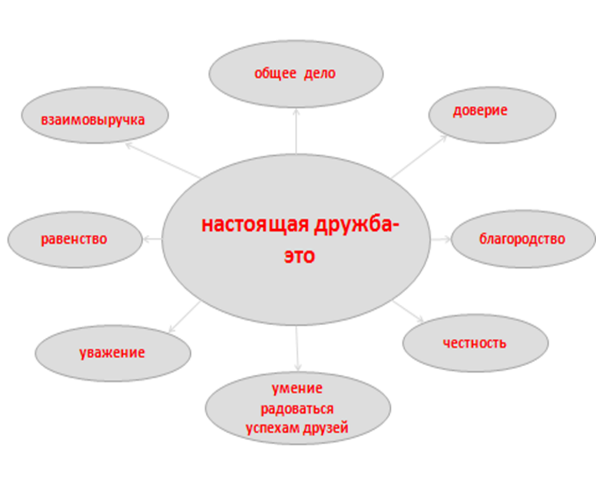 - А теперь сравните свои высказывания, с толкованием данного слова из Толкового словаря Сергея Ивановича Ожегова. «Дружба – это близкие отношения, основанные на взаимном доверии. Привязанности, общности интересов». Мы с вами оказывается понимаем, что такое дружба.-А среди вас есть настоящие друзья? Давайте проверим насколько крепка ваша дружба? (выходят два друга или подружки к доске)- Я сейчас буду задавать вам вопросы, которые касаются твоей подруги (друга).Дата рождения твоего друга?Какой у него любимый урок?Какое любимое время года?Чем занимается в свободное время?Кем хочет стать, когда вырастит?-А теперь те же вопросы другу (подруге).-Я думаю, каждый из вас может проверить себя. Просто вам нужно больше общаться в живую, без гаджетов.4.Оценка проблемной ситуации. (Подбери пословицу.)- Дружба - это не только великий дар, но и великий труд. Можно друга найти, но очень легко потерять' Во многих русских пословицах содержатся мудрые наставления о том, как сохранить дружбу. Я буду описывать ситуации, а вы попробуйте подобрать пословицу, которая подсказывает, как вести себя в этой ситуации, и опишите свои действия.Ситуация №1Вы пришли с тренировки и буквально валитесь с ног от усталости, но тут звонит ваш друг и просит помочь: ему нужно отнести в мастерскую тяжелый монитор. (Помогу и скажу: «Друга иметь – себя не жалеть».)Ситуация № 2Вы играли в футбол во дворе. Ваш друг сломал руку. (Доведу его до дома, вызову «скорую» и скажу: «Друг познается в беде».)Ситуация № 3Ваш друг поступил с вами подло, но потом решил вернуть вашу дружбу, предложив дорогой подарок. (Подарок не приму и скажу: «Друга на деньги не купишь».)5. Групповая работа.-Давайте, ребята, разделимся на группы и посмотрим, какая группа у нас самая дружная и смекалистая. Нужно отгадать ребус. (Человек без дружбы, что дерево без корней).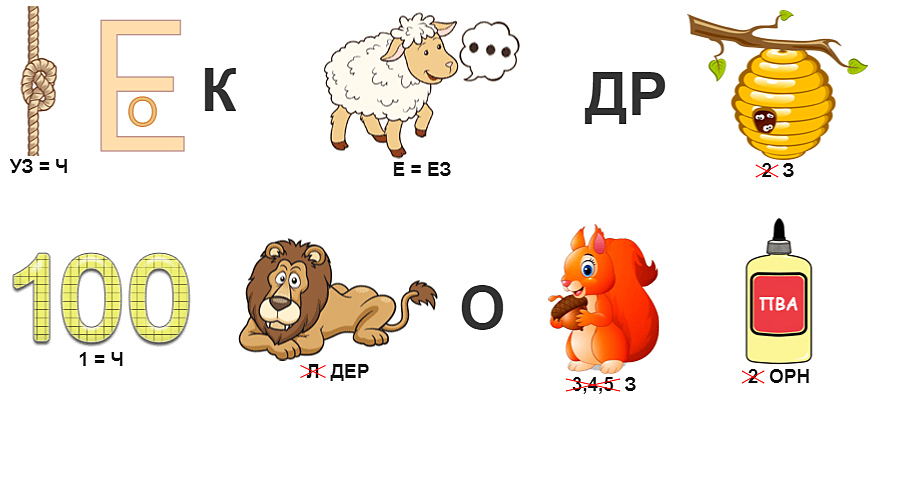 -Ребята, мы вспомнили много пословиц. А как понимаете смысл этой пословицы «В кулаке все пальцы равны»?  (высказывания детей)   -Это русская народная пословица, которая говорит о том, собранная в кулак хорошая, верная команда, делает одно общее дело. И у них все получится.   Один кулак - это сила. -Если мы с вами как один кулак, как один общий коллектив, класс, как мы должны относиться друг к другу? (Ответы детей)-Я ещё добавлю : мы должны быть ТОЛЕРАНТНЫМИ.-Кто -нибудь понимает значение этого слова?  Значит уметь уважать,  принимать, быть выдержанным, уметь мириться, считаться с мнением других.-Вот вам и ещё задание: укажите стрелкой, к какой группе принадлежат слова, характеризующие толерантного человека, и интолерантного.-Молодцы, и с этим заданием вы справились. 6. Беседа.- Во все времена и у всех народов высоко ценилась дружба, верность и преданность. Все национальности издревле жили дружно и сообща. С кем рядом жили, у тех заимствовали и культуру, и традиции.    Наш выдающийся земляк Иван Яковлевич Яковлев, чувашский просветитель, педагог, тоже тесно дружил с Ильей Ульяновым (отец В.И. Ленина). Они вместе создавали чувашские школы.     И.Н. Ульянов всячески помогал становлению и развитию культуры для чувашей.- Для крестьянских детей школы открывал и великий русский писатель Л.Н. Толстой. И сегодня я хочу вам прочитать его рассказ «ДВА ТОВАРИЩА»        Шли по лесу два товарища. Выскочил на них медведь. Один бросился бежать. Влез на дерево и спрятался. А другой остался на дороге. Делать было ему нечего — он упал наземь и притворился мертвым.
Медведь подошёл к нему и стал нюхать. Мальчик дышать перестал.
Медведь понюхал ему лицо и отошёл.
Когда медведь ушёл, товарищ слез с дерева и смеётся:
- Ну что,— говорит,— медведь тебе на ухо сказал?-Ребята, как вы думаете, что мог сказать медведь мальчику? (ответы детей).-А Лев Николаевич закончил вот так:
- А он сказал мне, что плохие люди те, которые в опасности от товарищей убегают.-Мы сегодня говорили много о положительных качествах настоящего друга. О том каким он должен быть. Мы не говорили об отрицательных качествах друга, но они тоже имеют место быть. Мы все люди, и у всех нас есть минусы, и они мешают нам в дружбе.Вывод. Рефлексия деятельности.- Я предлагаю вам сейчас записать на листе все качества, которые по-вашему, мешают быть настоящим другом. Посмотрите на них последний раз, скомкайте бумагу и выбросите их!-Подытоживая наше занятие, составим синквейн, то есть нерифмованный стих со словом Дружба, Всего должно быть пять элементов.- Ребята, у каждого на столе шаблон ладошки. Давайте создадим Солнышко Дружбы. Напишите на ладошке имя вашего друга, а на пальчиках –какой он. И мы посмотрим, какое у нас получится теплое, яркое, а главное наше родное Солнышко учеников 4 Б класса.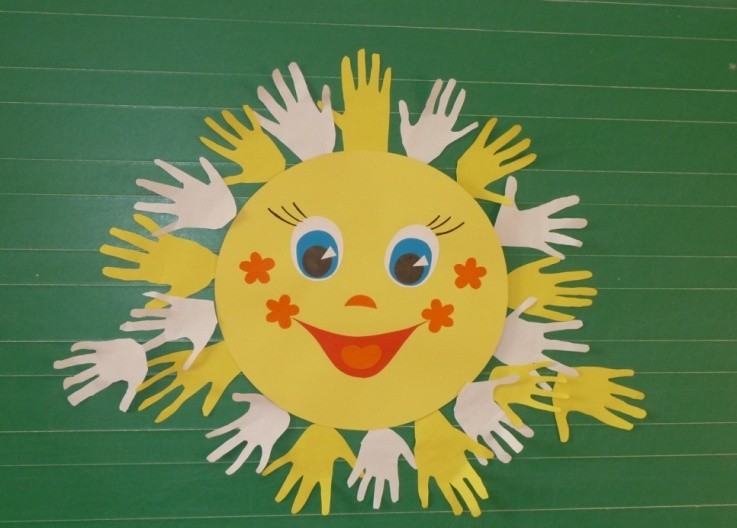 -Как сказал Ральф Уолдо Эмерсон -американский поэт, философ: «Единственный способ найти хорошего друга- это стать кому-то таким же настоящим другом».ТолерантныйУмение внимательно слушать и слышать друг друга, осуждение, похвала, уважение, перебивание, игнорирование, благожелательность, агрессивный настрой, терпимость к чужим мнениям.Интолерантный Существительное ДРУЖБАдва прилагательныхтри глаголапредложение или фразу, отражающую смысл существительногоСиноним слова ДРУЖБАДружбаСильная, сплочённая.Дружить, выручать, не предавать.Никогда не оставлять друга в беде.Верность.